Publicado en Ciudad de México el 20/12/2017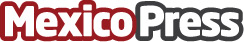 3 tips para mantenerse saludables durante las fiestas decembrinasDiciembre es un mes lleno de reuniones y celebración. Sin embargo, eso no es impedimento para continuar con un estilo de vida saludableDatos de contacto:Flor Carreno56152196Nota de prensa publicada en: https://www.mexicopress.com.mx/3-tips-para-mantenerse-saludables-durante-las Categorías: Nutrición Sociedad Entretenimiento http://www.mexicopress.com.mx